Yale Section of Rheumatology, Allergy & ImmunologyResearch in ProgressRuth Montgomery, PhDProfessor of Medicine and Professor of Epidemiology (Microbial Diseases); Director, Yale CyTOF Facility; Associate Dean for Scientific Affairs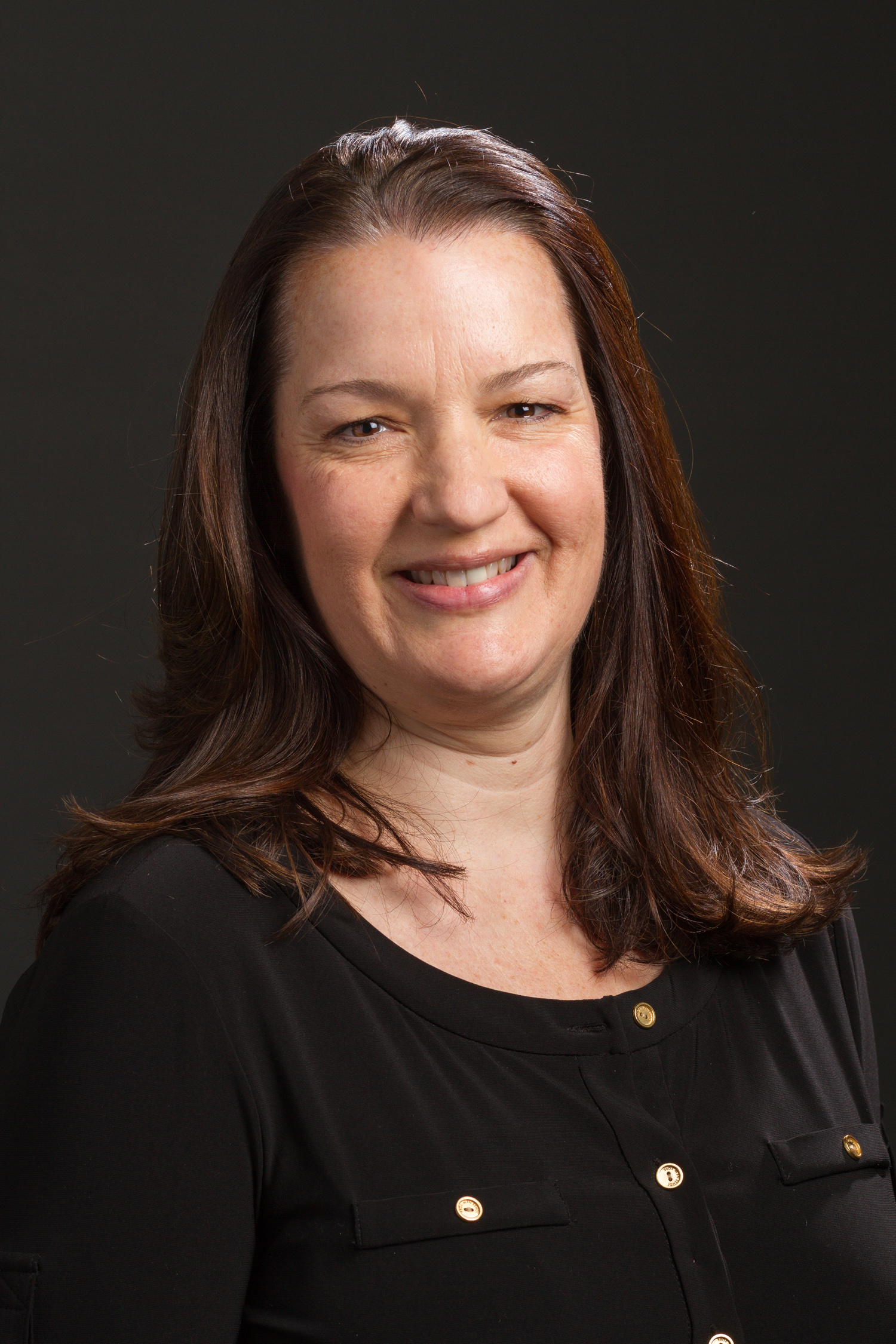 “Best Practices for 21st Century Multi-OMIC Cohort Profiling”Wednesday, February 17, 20219:45am Meeting URL: https://zoom.us/j/99134991790?pwd=YkpoM1MydHc0KzZhRlFLdHZmWXg2Zz09&from=msft Meeting ID: 991 3499 1790Passcode:158639